HCE Marketplace:  The Place to Shop!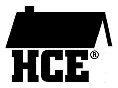 ORDER FORMCounty:County:EmailEmailName:Name:Phone:Phone:Address:Address:Address:City:State:State:Zip:ITEMITEMQUANTITYSIZECOLORPRICEMAIL ORDERS to:	Lori Hlinak, Marketing ChairP O Box 219, Luxemburg,  WI 54217MAIL ORDERS to:	Lori Hlinak, Marketing ChairP O Box 219, Luxemburg,  WI 54217MAIL ORDERS to:	Lori Hlinak, Marketing ChairP O Box 219, Luxemburg,  WI 54217MAIL ORDERS to:	Lori Hlinak, Marketing ChairP O Box 219, Luxemburg,  WI 54217Total MerchandiseTotal MerchandiseMAIL ORDERS to:	Lori Hlinak, Marketing ChairP O Box 219, Luxemburg,  WI 54217MAIL ORDERS to:	Lori Hlinak, Marketing ChairP O Box 219, Luxemburg,  WI 54217MAIL ORDERS to:	Lori Hlinak, Marketing ChairP O Box 219, Luxemburg,  WI 54217MAIL ORDERS to:	Lori Hlinak, Marketing ChairP O Box 219, Luxemburg,  WI 54217PostagePostageMAIL ORDERS to:	Lori Hlinak, Marketing ChairP O Box 219, Luxemburg,  WI 54217MAIL ORDERS to:	Lori Hlinak, Marketing ChairP O Box 219, Luxemburg,  WI 54217MAIL ORDERS to:	Lori Hlinak, Marketing ChairP O Box 219, Luxemburg,  WI 54217MAIL ORDERS to:	Lori Hlinak, Marketing ChairP O Box 219, Luxemburg,  WI 54217TotalTotallynnz23cat@gmail.com  lynnz23cat@gmail.com  lynnz23cat@gmail.com  lynnz23cat@gmail.com  (All prices include sales tax.)(All prices include sales tax.)(All prices include sales tax.)920-304-1171Make check payable to WAHCE, Inc.Make check payable to WAHCE, Inc.Make check payable to WAHCE, Inc.NEW ITEMSHCE Designer t-shirt in green, 	purple, red and blue	$18.002023 Charm (also 2017 thru 2022)	3.00WISCONSIN BOOKWORMS ITEMS:Wisconsin Bookworms book bags 	 $1.25 	purple, red, orange, blue, tealRound logo pins (Wisconsin Bookworms)	.50Notes cards with envelopes (5 per pack)	4.00Wisconsin Bookworms pendant	5.00CLOTHING:Pleasant Purple long sleeve shirt	$17.00Bright blue / gold emblem long sleeve               17.00PINS:rocker pins (to go with House pins)	 $2.50All years may not be available at this time: Specify years, 5, 10, 15, 20, 30 ,35, 40, 45, 55, 60 and 65HCE Logo Pin (original enamel pin)	 3.50Officer: 25, 50 year	4.50(25 & 50-Year certificate template on website)HCE Crystal Pin	10.00HCE logo earrings	10.00 Crystal HCE necklace                                        15.00STATIONERY:HCE Letterhead (50 sheets)	$4.00HCE Envelopes (50)	4.00HCE Folded Notes (10 / pkg with envelopes)	4.00Desktop sticky notes in holder	5.00Teal folders with paper	3.00MISCELLANEOUS:Black briefcase bag	$ 5.00“Cooking Up Some Fun” Apron	13.00	(call for colors)2-year Date Book	3.502-year Date Book refill	2.50Flashlights (LED)	3.00Gel pens with stylist	3.00Handy-Dandy Bags	4.00Keep it Cool HCE cooler	10.00Letter opener/ staple remover	1.00Mirror compact – blue and green	3.00Over the sink strainer	5.00Power clip magnet (blue, red, green, purple)	1.25Tote Bags	5.00NO CASH REFUNDS BUT ITEMS CAN BE EXCHANGED FOR ITEMS OF EQUAL VALUESUPPLIES ARE LIMITED ON SOME ITEMSCall for postage rates – Minimum usually $5.00Updated 10/2023